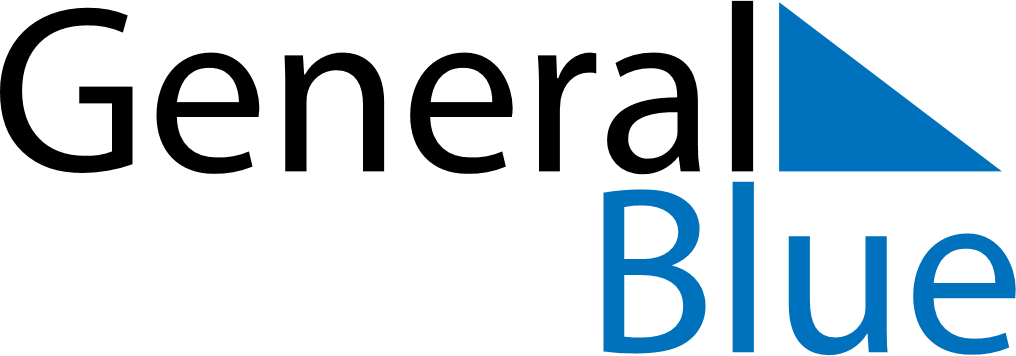 Togo 2021 HolidaysTogo 2021 HolidaysDATENAME OF HOLIDAYJanuary 1, 2021FridayNew Year’s DayJanuary 13, 2021WednesdayLiberation DayApril 5, 2021MondayEaster MondayApril 27, 2021TuesdayIndependence DayMay 1, 2021SaturdayLabour DayMay 13, 2021ThursdayAscension DayMay 14, 2021FridayEnd of Ramadan (Eid al-Fitr)May 24, 2021MondayWhit MondayJune 21, 2021MondayDay of the MartyrsJuly 21, 2021WednesdayFeast of the Sacrifice (Eid al-Adha)August 15, 2021SundayAssumptionOctober 19, 2021TuesdayBirthday of Muhammad (Mawlid)November 1, 2021MondayAll Saints’ DayDecember 25, 2021SaturdayChristmas Day